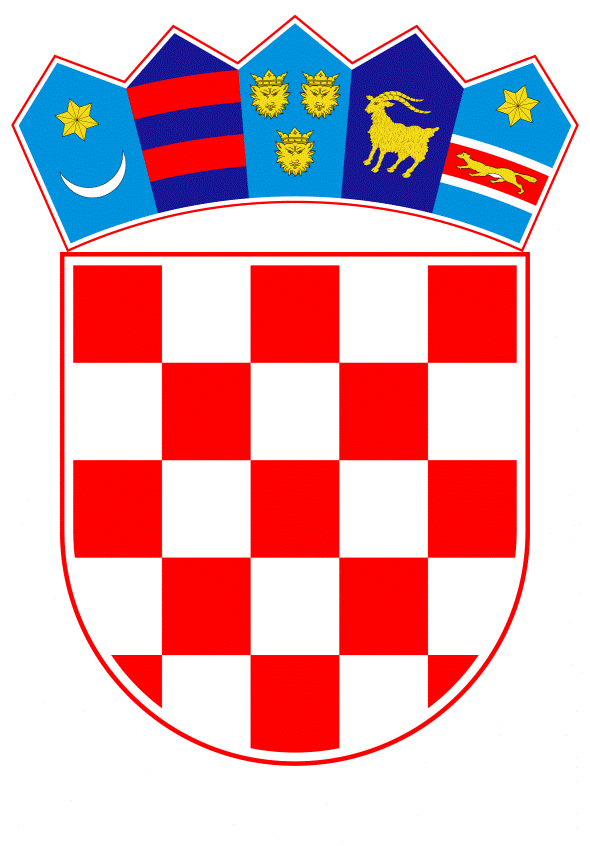 VLADA REPUBLIKE HRVATSKEZagreb, 4. travnja 2019.______________________________________________________________________________________________________________________________________________________________________________________________________________________________Banski dvori | Trg Sv. Marka 2  | 10000 Zagreb | tel. 01 4569 222 | vlada.gov.hrMINISTARSTVO ZAŠTITE OKOLIŠA I ENERGETIKE											NACRTPRIJEDLOG ZAKONA O IZMJENI I DOPUNI ZAKONA O TRŽIŠTU ELEKTRIČNE ENERGIJE, S KONAČNIM PRIJEDLOGOM ZAKONA Zagreb, travanj 2019.PRIJEDLOG ZAKONA O IZMJENI I DOPUNI ZAKONA O TRŽIŠTU ELEKTRIČNE ENERGIJE I. 	USTAVNA OSNOVA ZA DONOŠENJE ZAKONA	Ustavna osnova za donošenje ovoga Zakona sadržana je u odredbi članka 2. stavka 4. podstavka 1. Ustava Republike Hrvatske (Narodne novine, br. 85/10 – pročišćeni tekst i 5/14 – Odluka Ustavnog suda Republike Hrvatske).II. 	OCJENA STANJA I OSNOVNA PITANJA KOJA SE TREBAJU UREDITI ZAKONOM, TE POSLJEDICE KOJE ĆE DONOŠENJEM ZAKONA PROISTEĆIOcjena stanjaZakonom o tržištu električne energije (Narodne novine, br. 22/13, 102/15 i 68/18) (u daljnjem tekstu: Zakon) uređuju se pravila i mjere za sigurnu i pouzdanu proizvodnju, prijenos, distribuciju i opskrbu električnom energijom te za trgovinu električnom energijom i organiziranje tržišta električne energije kao dijela elektroenergetskog tržišta Europske unije. Nadalje, utvrđuju se pravila koja se odnose na zaštitu krajnjih kupaca, organiziranje i funkcioniranje elektroenergetskog sektora, otvoren pristup tržištu, utvrđivanje obveza općih usluga i prava kupaca električne energije, a koja uključuju prava krajnjih kupaca, odvojeno vođenje poslovnih knjiga, financijskih izvješća, pravila pristupa mreži, načela uzajamnosti i prekogranični prijenos električne energije.Nadalje, člankom 71. Zakona propisano je kako inspekcijski nadzor nad provedbom Zakona provode nadležni inspektori Ministarstva gospodarstva i drugi inspektori iz područja zaštite okoliša i prirode, područja graditeljstva i prostornog uređenja te područja ministarstva financija.Zakonom o Državnom inspektoratu (Narodne novine, broj 115/18) inspekcije u području energetike, zaštite okoliša i prirode, graditeljstva i prostornoga uređenja, opreme pod tlakom te tržišne inspekcije objedinjuju se i ustrojavaju u Državnom inspektoratu, stoga se ukazala potreba za izmjenama odredbi Zakona koje propisuju inspektore nadležne za obavljanje inspekcijskog nadzora.Osnovna pitanja koja se uređuju ZakonomOvim Zakonom propisuje se kako inspekcijski nadzor nad provedbom Zakona i propisa donesenih na temelju istoga obavljaju, svaka u svom djelokrugu, energetska inspekcija, tržišna inspekcija, inspekcija zaštite okoliša i zaštite prirode, inspekcija opreme pod tlakom i građevinska inspekcija središnjeg tijela državne uprave nadležnog za inspekcijske poslove te inspekcija središnjeg tijela državne uprave nadležnog za financije, u skladu s ovlastima propisanima ovim Zakonom i posebnim propisima, a radi usklađivanja s odredbama Zakona o Državnom inspektoratu (Narodne novine, broj 115/18).Posljedice koje će donošenjem Zakona proistećiOvim Zakonom precizno se utvrđuje nadležnost za provođenje inspekcijskog nadzora nad provedbom Zakona, a u skladu s odredbama Zakona o Državnom inspektoratu (Narodne novine, broj 115/18), u svrhu djelotvornog i učinkovitog obavljanja inspekcijskog nadzora.III. 	OCJENA I IZVORI POTREBNIH SREDSTAVA ZA PROVOĐENJE ZAKONA	Za provedbu ovoga Zakona nije potrebno osigurati dodatna sredstva u državnom proračunu Republike Hrvatske.IV.	PRIJEDLOG ZA DONOŠENJE ZAKONA PO HITNOM POSTUPKU	Sukladno članku 204. stavku 1. Poslovnika Hrvatskoga sabora (Narodne novine, br. 81/13, 113/16, 69/17 i 29/18) predlaže se donošenje ovoga Zakona po hitnom postupku, obzirom da se radi o osobito opravdanom razlogu.	Osobito opravdan razlog za donošenje ovoga Zakona po hitnom postupku je osiguravanje pravilnog, učinkovitog i djelotvornog funkcioniranja državne uprave u upravnim područjima koje je Državni inspektorat preuzeo od pojedinih središnjih tijela državne uprave, i to preciznim propisivanjem nadležnosti inspekcija ustrojenih u Državnom inspektoratu u provođenju inspekcijskog nadzora nad provedbom Zakona. KONAČNI PRIJEDLOG ZAKONA O IZMJENI I DOPUNI ZAKONA O TRŽIŠTU ELEKTRIČNE ENERGIJEČlanak 1.U Zakonu o tržištu električne energije (Narodne novine, br. 22/13, 102/15 i 68/18), u članku 71. stavak 2. mijenja se i glasi:„(2) Inspekcijski nadzor nad provedbom ovoga Zakona i propisa donesenih na temelju ovoga Zakona obavljaju, svaka u svom djelokrugu, energetska inspekcija, tržišna inspekcija, inspekcija zaštite okoliša i zaštite prirode, inspekcija opreme pod tlakom i građevinska inspekcija središnjeg tijela državne uprave nadležnog za inspekcijske poslove te inspekcija središnjeg tijela državne uprave nadležnog za financije, u skladu s ovlastima propisanima ovim Zakonom i posebnim propisima.“.Stavci 4., 5. i 6. mijenjaju se i glase:„(4) Pri provedbi inspekcijskog nadzora iz stavka 2. ovoga članka tržišni inspektori središnjeg tijela državne uprave nadležnog za inspekcijske poslove provode nadzor pravilnosti obračuna i naplate električne energije sukladno ovlastima danim ovim Zakonom i posebnim propisom kojim se uređuje zaštita potrošača.(5) Inspektori opreme pod tlakom središnjeg tijela državne uprave nadležnog za inspekcijske poslove dužni su u okviru kontrole tlačne opreme unutar elektroenergetskih objekata, obaviti kontrolu stručnog upravljanja, rukovanja i održavanja tlačnih dijelova opreme, kontrolu radnika koji obavljaju određene poslove upravljanja i rukovanja tlačnim dijelovima opreme, te imaju li radnici položene propisane stručne ispite sukladno propisima s područja energije.(6) Energetski inspektori u području elektroenergetike središnjeg tijela državne uprave nadležnog za inspekcijske poslove dužni su u okviru kontrole elektroenergetske opreme obaviti kontrolu stručnog upravljanja, održavanja i rukovanja elektroenergetskom opremom, kontrolu radnika koji obavljaju određene poslove upravljanja i rukovanja elektroenergetskom opremom, te imaju li radnici položene propisane stručne ispite sukladno propisima s područja energije.“. Iza stavka 6. dodaju se stavci 7. i 8. koji glase:„(7) Protiv rješenja iz stavka 3. ovoga članka može se izjaviti žalba središnjem tijelu državne uprave nadležnom za inspekcijske poslove.(8) Iznimno od stavka 7. ovoga članka, protiv rješenja građevinskog inspektora žalba nije dopuštena, ali se može pokrenuti upravni spor.“.ZAVRŠNA ODREDBAČlanak 2.Ovaj Zakon stupa na snagu osmoga dana od dana objave u Narodnim novinama.O B R A Z L O Ž E N J EUz članak 1.Ovim člankom propisuje se nadležnost za provođenje inspekcijskog nadzora nad provedbom Zakona i propisa donesenih na temelju istoga, a u skladu s odredbama Zakona o Državnom inspektoratu (Narodne novine, broj 115/18).Uz članak 2.Ovim člankom uređuje se stupanje na snagu.TEKST ODREDBI VAŽEĆEG ZAKONA KOJE SE MIJENJAJU, ODNOSNO DOPUNJUJUUpravni i inspekcijski nadzor nad provedbom ovoga ZakonaČlanak 71.(1) Upravni nadzor nad provedbom ovoga Zakona provodi Ministarstvo.(2) Inspekcijski nadzor nad provedbom ovoga Zakona provode nadležni inspektori Ministarstva gospodarstva i drugi inspektori iz područja zaštite okoliša i prirode i područja graditeljstva i prostornog uređenja te područja ministarstva financija.(3) Ako nadležni inspektor pri obavljanju inspekcijskog nadzora utvrdi da gospodarski subjekt ne obavlja energetsku djelatnost u skladu s odredbama ovoga Zakona i propisa donesenih na temelju njega, osim ovlaštenja sukladno općim propisima, ima ovlaštenje rješenjem:1. narediti otklanjanje utvrđenih nepravilnosti i nedostataka, uz određivanje roka za njihovo otklanjanje,2. zabraniti obavljanje energetske djelatnosti ako nije pribavljena dozvola za obavljanje pojedine energetske djelatnosti sukladno odredbama ovoga Zakona,3. narediti obustavu daljnje gradnje ili korištenja proizvodnog postrojenja, odnosno obustavu opskrbe energijom ili korištenje energije, ako se oprema za proizvodno postrojenje ne proizvodi, a takva postrojenja ne koriste, ne grade ili ne održavaju sukladno odobrenoj ili potvrđenoj dokumentaciji prema posebnim tehničkim ili drugim propisima te ako zbog toga postoji neposredna opasnost za stabilnost i sigurnost proizvodnih postrojenja, zdravlje ili život ljudi ili sigurnost prometa ili susjednih građevina.(4) Pri provedbi inspekcijskog nadzora iz stavka 2. ovog Zakona tržišni inspektori Ministarstva gospodarstva provode nadzor pravilnosti obračuna i naplate električne energije sukladno ovlastima danim ovim Zakonom i posebnim propisom kojim se uređuje zaštita potrošača.(5) Nadležne inspekcijske službe za tlačnu opremu dužne su obavljati u okviru kontrole tlačne opreme, unutar elektroenergetskim objektima, obaviti kontrolu stručnog upravljanja, rukovanja i održavanja tlačnih dijelova opreme, kontrolu radnika koji obavljaju određene poslove upravljanja i rukovanja tlačnim dijelovima opreme i imaju li položene pripadajuće stručne ispite sukladno zakonodavstvu iz područja energije.(6) Nadležne inspekcijske službe za elektroenergetiku dužni su obavljati u okviru kontrole elektroenergetske opreme obaviti kontrolu stručnog upravljanja, rukovanja i održavanja elektroenergetskom opremom, kontrolu radnika koji obavljaju određene poslove upravljanja i rukovanja elektroenergetskom opremom i imaju li položene pripadajuće stručne ispite sukladno zakonodavstvu iz područja energije.PRILOG 	-	Izvješće o provedenom savjetovanju sa zainteresiranom javnošću Predlagatelj:Ministarstvo zaštite okoliša i energetikePredmet:Nacrt prijedloga zakona o izmjeni i dopuni Zakona o tržištu električne energije, s Nacrtom konačnog prijedloga zakona  